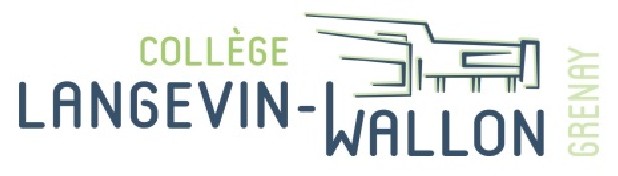   Collège LANGEVIN-WALLON   GRENAYACCORD-CADRE DE FOURNITURES COURANTES ET DE SERVICESDate et heure limites de réception des offres :14/06/2024 à 17h00Collège LANGEVIN-WALLONGroupement d’achat de collecte, transport et traitement des déchetsPlace Daniel BRETON62160 GRENAYSOMMAIRE1 - Objet et étendue de la consultation	31.1 - Objet	31.2 - Mode de passation	41.3 - Type de contrat	41.4 - Décomposition de la consultation	4Les candidats ont la possibilité de soumettre des offres pour tous les lots.	51.5 - Nomenclature	52 - Conditions de la consultation	52.1 - Délai de validité des offres	52.2 - Forme juridique du groupement	52.3 – Variantes	53 - Conditions relatives au contrat	63.1 - Durée du contrat ou délai d'exécution	63.2 - Modalités essentielles de financement et de paiement	64 - Contenu du dossier de consultation	65 - Présentation des candidatures et des offres	75.1 - Documents à produire	75.2 - Présentation de variante	85.3 - Echantillons	86.1 - Transmission sous support papier	96.2 - Transmission électronique	9Après attribution, les candidats sont informés que l'offre électronique retenue sera transformée en offre papier, pour donner lieu à la signature manuscrite de l'accord-cadre par les parties.	107 - Examen des candidatures et des offres	107.1 - Sélection des candidatures	107.2 - Attribution des accords cadre	107.3 - Suite à donner à la consultation	158 - Renseignements complémentaires	158.1 - Adresses supplémentaires et points de contact	158.2 - Procédures de recours	151 - Objet et étendue de la consultation1.1 - ObjetLa présente consultation concerne la collecte, le transport et le traitement des déchets pour les adhérents au groupement de commandes du Collège LANGEVIN-WALLON de GRENAY situés sur le territoire de la communauté d’agglomération Lens Liévin.Le coordonnateur du groupement de commandes :Le coordonnateur du groupement de commandes ayant la qualité de pouvoir adjudicateur est Monsieur le Principal du collège LANGEVIN-WALLON, place Daniel BRETON à GRENAY (62160)il est chargé de procéder, dans le respect des règles prévues par l’Ordonnance n°2015-899 du 23 juillet 2015 et du Décret n°2016-360 du 25 mars 2016, à l’organisation de l’ensemble des opérations de sélection des titulaires dans la présente consultation.À ce titre, le coordonnateur a en charge de :1. De préparer et lancer les consultations nécessaires à la réalisation de l’opération, notamment en vue de désigner les opérateurs économiques ;2. D’attribuer, signer et notifier les accords-cadres correspondants ;3. D’engager toute action en justice et défendre les parties dans le cadre de tout litige ;4. De prendre toutes mesures nécessaires à l’exercice de sa mission, y compris la résiliation des accords-cadres ;5. De prendre les avenants nécessaires à l’exécution de l’accord-cadre.Elle est informée par l’adhérent de l’inexécution des prestations prévues à l’accord cadre.Les titulaires de l’accord-cadre exécutent l’ensemble des prestations conformément aux dispositions du CCAP et des autres pièces constituant l’ensemble contractuel, défini à l’article 2 du CCAPLe service bénéficiaire - membre du groupement de commandesConformément à l’article 28 de l’Ordonnance N°2015-899 du 23 juillet 2015, le coordonnateur du groupement de commandes signe et notifie l’accord-cadre. Cette notification entraîne, pour le titulaire, la conclusion d’un accord-cadre avec chaque membre du groupement de commandes ayant exprimé un besoin au moment de la consultation. Chaque membre du groupement de commandes exécute l’accord-cadre pour son propre compte et s’assure, pour ce qui le concerne, de la bonne exécution de cet accord-cadre.Dans ce cadre, chaque membre du groupement de commandes, pour les engagements qui le concernent:- Recevra directement les factures et en effectuera le paiement dans les conditions inscrites à l’article 12 du CCAP;- Pourra accéder à l’ensemble des prestations techniques et commerciales proposées par le titulaire retenu et notamment aux outils de rapports d’activité prévus à l’accord cadre.Le titulaire de l’accord-cadre: Il exécute l’ensemble des prestations conformément aux dispositions du CCAP et des autres pièces constituant l’ensemble contractuel, défini à l’article 3 du CCAP.Lieu(x) d'exécution : Etablissements publics locaux d’enseignement du situés sur le territoire de la Communauté d’Agglomération Lens-Liévin (C.A.L.L).1.2 - Mode de passationLa procédure de passation utilisée est : l'appel d'offres ouvert. Elle est soumise aux dispositions des articles 25-I.1° et 67 à 68 du Décret n°2016-360 du 25 mars 2016.1.3 - Type de contratL'accord-cadre avec minimum et maximum est passé en application des articles 78 et 80 du Décret n°2016-360 du 25 mars 20161.4 - Décomposition de la consultationLes prestations sont réparties en 3 lot(s) :Chaque lot fera l'objet d'un accord-cadre. Les candidats pourront présenter une offre pour un ou plusieurs lots.Les candidats ont la possibilité de soumettre des offres pour tous les lots.1.5 - NomenclatureLa classification conforme au vocabulaire commun des marchés européens (CPV) est :2 - Conditions de la consultation2.1 - Délai de validité des offresLe délai de validité des offres est fixé à 6 mois à compter de la date limite de réception des offres.2.2 - Forme juridique du groupementLe pouvoir adjudicateur ne souhaite imposer aucune forme de groupement à l'attributaire de l'accord-cadre.2.3 – VariantesLes candidats doivent présenter une offre entièrement conforme au cahier des charges (solution de base). Ils peuvent également présenter, conformément à l'article 58 du Décret n°2016-360 du 25 mars 2016, une offre comportant une variante pour les lots suivants (hors les lots mentionnés ci-dessous, pour lesquels la mention « aucune variante n’est acceptée » est indiquée au regard du numéro de lot) : Attention : Une seule variante est acceptée par lot et par candidat En cas de présentation de plusieurs variantes pour un même lot, aucune d’entre elles ne sera examinée.3 - Conditions relatives au contrat3.1 - Durée du contrat ou délai d'exécutionLa durée de la période initiale est fixée au CCP.3.2 - Modalités essentielles de financement et de paiementLes prestations seront financées selon les modalités suivantes : fonds propresLes sommes dues au(x) titulaire(s) de l’accord cadre seront payées dans un délai global de 30 jours à compter de la date de réception des factures ou des demandes de paiement équivalentes.L'attention des candidats est attirée sur le fait que s'ils veulent renoncer aux bénéfices de l'avance prévue au CCP, ils doivent le préciser à l'acte d'engagement.4 - Contenu du dossier de consultation-Le règlement de la consultation (R.C.) -L’acte d’engagement et ses annexes L’annexe 2 : liste des adhérents avec pour chaque adhérent, coordonnées administrativesL’annexe 3 : Besoins Lot 1, Lot 2 et Lot 3-Le cahier des clauses particulières, -Les bordereaux des prix unitaires (un par lot) pour les retraits de dossier de consultation sous format papier, le bordereau prix unitaires est remis sous format papier et en version électronique sous format XLS.- Le cadre du mémoire technique et environnemental - L’attestation sur l’honneur Il est remis gratuitement à chaque candidat.Aucune demande d'envoi du dossier de consultation des entreprises sur support physique électronique n'est autorisée.Le pouvoir adjudicateur se réserve le droit d'apporter des modifications de détail au dossier de consultation au plus tard 11 jours avant la date limite de réception des offres. Ce délai est décompté à partir de la date d'envoi par le pouvoir adjudicateur des modifications aux candidats ayant retiré le dossier initial. Les candidats devront alors répondre sur la base du dossier modifié sans pouvoir n'élever aucune réclamation à ce sujet.Si, pendant l'étude du dossier par les candidats, la date limite de réception des offres est reportée, la disposition précédente est applicable en fonction de cette nouvelle date.5 - Présentation des candidatures et des offresLes offres des candidats seront entièrement rédigées en langue française et exprimées en EURO.Si les offres des candidats sont rédigées dans une autre langue, elles doivent être accompagnées d'une traduction en français, certifiée conforme à l'original par un traducteur assermenté ; cette traduction doit concerner l'ensemble des documents remis dans l'offre.5.1 - Documents à produireChaque candidat aura à produire un dossier complet comprenant les pièces suivantes :Pièces de la candidature telles que prévues aux articles 48 et 49 du Décret n°2016-360 du 25 mars 2016 :Renseignements concernant la situation juridique de l'entreprise :Renseignements concernant la capacité économique et financière de l'entreprise :Renseignements concernant les références professionnelles et la capacité technique de l'entreprise :Pour présenter leur candidature, les candidats peuvent utiliser les formulaires DC1 (lettre de candidature) et DC2 (déclaration du candidat). Ces documents sont disponibles gratuitement sur le site www.economie.gouv.fr.Ils peuvent aussi utiliser le Document Unique de Marché Européen (DUME).Pour justifier des capacités professionnelles, techniques et financières d'autres opérateurs économiques sur lesquels il s'appuie pour présenter sa candidature, le candidat produit les mêmes documents concernant cet opérateur économique que ceux qui lui sont exigés par le pouvoir adjudicateur. En outre, pour justifier qu'il dispose des capacités de cet opérateur économique pour l'exécution des prestations, le candidat produit un engagement écrit de l'opérateur économique.Pièces de l'offre :Nota : Les prix de l'accord-cadre sont réputés établis sur la base des conditions économiques au 01/01/20245.2 - Présentation de varianteLes candidats présenteront un dossier " variante " séparée de l’offre de base pour chaque variante qu'ils proposent. Outre les répercussions de chaque variante sur le montant de leur offre de base, ils indiqueront les adaptations à apporter tout en respectant les exigences minimales indiquées au cahier des charges.Attention : Aucune variante n’est acceptée.5.3 - EchantillonsCompte tenu de l’objet du marché, il ne peut être demandé d’échantillon6 - Conditions d'envoi ou de remise des plisLes plis devront parvenir à destination avant la date et l'heure limites de réception des offres indiquées sur la page de garde du présent document.6.1 - Transmission sous support papierLes candidats transmettent leur offre sous pli cacheté portant les mentions :Offre pour : l’achat de prestation de collecte, d’enlèvement et de traitement des déchets.pour le(s) lot(s) n°1, 2 et 3NE PAS OUVRIRCe pli doit contenir les pièces de la candidature et les pièces de l'offre définies au présent règlement de la consultation. Il devra être remis contre récépissé ou envoyé par pli recommandé avec avis de réception, à l'adresse suivante :Collège LANGEVIN-WALLONGroupement enlèvement déchets Place Daniel BRETON62160 GRENAYdu lundi au vendredi  de 8h à 12h30 et 13h30 à 17h30Les plis qui seraient remis ou dont l'avis de réception serait délivré après la date et l'heure limites précitées ainsi que remis sous enveloppe non cachetée, ne seront pas retenus.6.2 – Transmission électroniqueLes candidats peuvent transmettre leurs documents par voie électronique sur le profil d'acheteur du pouvoir adjudicateur, à l'adresse URL suivante : https://mapa.aji-france.com/En revanche, la transmission des documents sur un support physique électronique (CD-ROM, clé usb...) n'est pas autorisée.Le choix du mode de transmission est global et irréversible. Les candidats doivent appliquer le même mode de transmission à l'ensemble des documents transmis au pouvoir adjudicateur.Le pli doit contenir deux dossiers distincts comportant respectivement les pièces de la candidature et les pièces de l'offre définies au présent règlement de la consultation.Chaque transmission fera l'objet d'une date certaine de réception et d'un accusé de réception électronique. A ce titre, le fuseau horaire de référence est celui de (GMT+01:00) Paris, Bruxelles, Copenhague, Madrid. Le pli sera considéré « hors délai » si le téléchargement se termine après la date et l'heure limites de réception des offres.Si une nouvelle offre est envoyée par voie électronique par le même candidat, celle-ci annule et remplace l'offre précédente.Le pli peut être doublé d'une copie de sauvegarde transmise dans les délais impartis, sur support physique électronique ou sur support papier. Cette copie est transmise sous pli scellé et comporte obligatoirement la mention « copie de sauvegarde », ainsi que le nom du candidat et l'identification de la procédure concernée.Aucun format électronique n'est préconisé pour la transmission des documents. Cependant, les fichiers devront être transmis dans des formats largement disponibles.Les documents devront être préalablement traités par les candidats par un anti-virus régulièrement mis à jour. Tout document contenant un virus informatique fera l'objet d'un archivage de sécurité et sera réputé n'avoir jamais été reçu. Le candidat concerné en sera informé.Après attribution, les candidats sont informés que l'offre électronique retenue sera transformée en offre papier, pour donner lieu à la signature manuscrite de l'accord-cadre par les parties.7 - Examen des candidatures et des offres7.1 - Sélection des candidaturesAvant de procéder à l'examen des candidatures, s'il apparaît que des pièces du dossier de candidature sont manquantes ou incomplètes, le pouvoir adjudicateur peut décider de demander à tous les candidats concernés de produire ou compléter ces pièces dans un délai maximum de 10 jours. Les autres candidats, qui ont la possibilité de compléter leur candidature, en seront informés dans le même délai.Les candidatures conformes et recevables seront examinées, à partir des seuls renseignements et documents exigés dans le cadre de cette consultation, pour évaluer leur situation juridique ainsi que leurs capacités professionnelles, techniques et financières.7.2 - Attribution des accords cadreLe jugement des offres sera effectué dans les conditions prévues à l'article 59 du Décret n°2016-360 du 25 mars 2016 et donnera lieu à un classement des offres.L'attention des candidats est attirée sur le fait que toute offre irrégulière pourra faire l'objet d'une demande de régularisation, à condition qu'elle ne soit pas anormalement basse. En revanche, toute offre inacceptable ou inappropriée sera éliminée.Les critères retenus pour le jugement des offres sont pondérés de la manière suivante :Pour le lot n°1 – DIB Pour le lot n°2 – Déchets triésPour le lot n°3 – Déchets alimentaires7.3 - Suite à donner à la consultationL'offre la mieux classée sera donc retenue à titre provisoire en attendant que le ou les candidats produisent les certificats et attestations de l'article 51 du Décret n°2016-360 du 25 mars 2016. Le délai imparti par le pouvoir adjudicateur pour remettre ces documents ne pourra être supérieur à 10 jours.8 - Renseignements complémentaires8.1 - Adresses supplémentaires et points de contactPour tout renseignement complémentaire concernant cette consultation, les candidats devront faire parvenir au plus tard 10 jours avant la date limite de réception des offres, une demande écrite à :Renseignement(s) administratif(s) et techniques :Collège LANGEVIN-WALLONGroupement enlèvement déchets Place Daniel BRETON62160 GRENAYAuprès de : Rudy ROMARYTéléphone : 03 21 29 18 71Courriel : intendant.0622424y@ac-lille.frLes candidats pourront également transmettre leur demande par l'intermédiaire du profil d'acheteur du pouvoir adjudicateur, dont l'adresse URL est la suivante : https://mapa.aji-france.com/Une réponse sera alors adressée, à toutes les entreprises ayant retiré le dossier ou l'ayant téléchargé après identification, 6 jours au plus tard avant la date limite de réception des offres.Les documents de la consultation sont communiqués aux candidats dans les 6 jours qui suivent la réception de leur demande.8.2 - Procédures de recoursLe tribunal territorialement compétent est :Tribunal Administratif de Lille143 rue Jacquemars GiéléeBP 203959014 LILLE CEDEXTél : +33 320631300Courriel : greffe.ta-lille@juradm.frAdresse internet(U.R.L) : http://lille.tribunal-administratif.frLes voies de recours ouvertes aux candidats sont les suivantes : - Référé précontractuel prévu aux articles L.551-1 à L.551-12 du Code de justice administrative (CJA), et pouvant être exercé avant la signature du contrat.- Référé contractuel prévu aux articles L.551-13 à L.551-23 du CJA, et pouvant être exercé dans les délais prévus à l’article R. 551-7 du CJA.- Recours pour excès de pouvoir prévu aux articles R421-1 à R421-7 du CJA contre les clauses réglementaires du contrat et pouvant être exercé dans un délai de deux mois suivant la date à laquelle la conclusion du marché est rendue publique CE 10 juillet 1996 Cayzeele.- Recours de pleine juridiction ouvert aux concurrents évincés, et pouvant être exercé dans les deux mois suivant la date à laquelle la conclusion du contrat est rendue publique.Pour obtenir des renseignements relatifs à l'introduction des recours, les candidats devront s'adresser à :Tribunal Administratif de Lille143 rue Jacquemars GiéléeBP 203959014 LILLE CEDEXAdresse internet(U.R.L) : http://lille.tribunal-administratif.fr En cas de difficultés survenant lors de la procédure de passation, l'organe chargé de jouer le rôle de médiateur est :Tribunal Administratif de Lille143 rue Jacquemars GiéléeBP 203959014 LILLE CEDEXAdresse internet(U.R.L) : http://lille.tribunal-administratif.frRÈGLEMENT DE LA CONSULTATIONACHAT DE PRESTATIONS DE COLLECTE DE TRANSPORT ET DE TRAITEMENT DES DÉCHETSLot(s)Désignation1Déchets industriels Banaux2Déchets triés3Déchets AlimentairesCode principalDescriptionCode suppl. 1Code suppl. 2Code Suppl. 3Code Suppl. 4 Code Suppl. 590121120-8Services de collecte des ordures ménagères90121140-421126000-228213700-528213800-690121000-1Lot(s)1Objet principalLibellé objet principalObjet suppl.Objet suppl.Objet suppl.DECHETSLot Déchets Industriels Banals2DECHETSLot déchets triés3DECHETSLot déchets alimentairesLot(s)Exigences minimales détaillées1,2 et 3 Aucune variante n’est acceptéeLibellésSignatureDéclaration sur l'honneur pour justifier que le candidat n'entre dans aucun des cas mentionnés aux articles 45 et 48 de l'ordonnance du 23/07/2015 et qu'il est en règle au regard des articles L.5212-1 à L.5212-11 du code du travail concernant l'emploi des travailleurs handicapés.OuiCopie du ou des jugements prononcés, si le candidat est en redressement judiciaireNonLibellésNiveauSignatureDéclaration concernant le chiffre d'affaires global et le chiffre d'affaires concernant les fournitures objet du contrat, réalisés au cours des trois derniers exercices disponiblesNonLibellésNiveauSignatureListe des principales fournitures effectuées au cours des trois dernières années, indiquant le montant, la date et le destinataire. Les livraisons sont prouvées par des attestations du destinataire ou, à défaut, par une déclaration du candidatNonDéclaration indiquant les effectifs moyens annuels du candidat et l'importance du personnel d'encadrement pour chacune des trois dernières annéesNonLibellésSignatureL'acte d'engagement (AE) complétéNonLe bordereau des prix unitaires (BPU) du lot concerné, complété. En cas de remise de l’offre, par le candidat, sous format papier, celui-ci devra remettre son BPU sous format papier et sur format électronique, en format exploitable .xls, .xlsx ou équivalent En cas de divergence entre les deux documents, c’est le document sous format papier qui fera foi. NonLe mémoire technique et environnemental du lot concerné des dispositions que l'entreprise se propose d'adopter pour l'exécution du contrat en réponse au cadre de mémoire fourni dans les pièces de la consultation.  Le candidat développera de façon détaillée et argumentée chaque item listé dans le cadre de mémoire technique.Ce mémoire sera contenu dans au plus 20 pages (recto), format A4, annexes comprises. ATTENTION : Toute production en surnombre ne sera pas analysée !NonCritères et sous-critèresPondération1-Prix sur la base d'une simulation de commandes 402-Mémoire technique :2.1 Qualités de la prestation (organisation des tournées, flexibilité)25 2.2 Formation, sensibilisation des personnels et des élèves10 2.3 Normes et certification20 2.4 Flotte des véhicules5Critères et sous-critèresPondération1-Prix sur la base d’une simulation de commandes402- Mémoire technique :2.1 Qualités de la prestation (organisation des tournées, flexibilité)25 2.2 Formation, sensibilisation des personnels et des élèves10            2.3 Normes et certification20            2.4 Flotte des véhicules5Critères et sous-critèresPondération1-Prix sur la base d’une simulation de commandes402- Mémoire technique :2.1 Qualités de la prestation (organisation des tournées, flexibilité)25 2.2 Formation, sensibilisation des personnels et des élèves10            2.3 Normes et certification20            2.4 Flotte des véhicules5